    Информация о музее 302-ой Тернопольской Краснознаменной ордена       Кутузова стрелковой дивизии.
    Музей  им. 302-й Тернопольской Краснознаменной ордена Кутузова стрелковой дивизии открыт в МБОУСОШ №6  01.09.2010г. Он создан в целях реализации духовно-нравственного и военно-патриотического воспитания учащихся, привития интереса к прошлому своего края и развитию самостоятельных поисково-исследовательских навыков учащихся.    В нем три раздела экспозиций: -военно-патриотический, посвященный 302-й стрелковой дивизии и семье Степановых;-«Школьные годы чудесные»;- кубанская тематика(этнографический раздел).     Весь собранный в школьном музее материал делится на основной (подлинные документы истории и культуры) и вспомогательный (схемы, копии и т.п).    Текущая работа музея организуется на основе самоуправления, руководит  которой Совет, избираемый на собрании актива музея.    Актив школьного музея:
-изучает исторические и другие источники, соответствующие профилю и тематике;
-систематически пополняет фонды музея путем активного поиска, сотрудничества с ученической средой и общественностью;-создает и обновляет экспозиции и выставки;-проводит экскурсионно-лекторскую работу с учащимися и населением Краснодарского края по темам «История земли Уманской», «Единство исторической судьбы», «Подвиги отцов- в наследство сыновьям», «Воспитание Памятью», «Войны священные страницы навеки в памяти людской», «Материнское сердце» и др.;-оказывает содействие в учебно-воспитательном процессе, организации культурно-просветительской, методической, информационной деятельности.     Главный профиль музея – военно-патриотический. Основные стенды рассказывают о подвиге воинов 302-й стрелковой дивизии, которая была сформирована в 1941г в станице Ленинградской. В дивизии шесть Героев Советского Союза, шесть кавалеров орденов Славы трех степеней. Дивизия прошла боевой путь от Ленинградской до златоглавой Праги.    Во время экскурсий учащиеся школ муниципального образования Ленинградский район узнают о подвигах Анатолия Живова, повторившего подвиг Александра Матросова в боях за Тернополь; Егора Матвеевича Гришунова, Виктора Михаиловича Коняева, Николая Пантелеймоновича Кучеренко, полковника Е.Ф. Макарчука, командира дивизии; Клавдии Ильиничны Шаликовой и др..   В музее проводятся встречи с ветеранами войны и труда, творческими деятелями Кубани.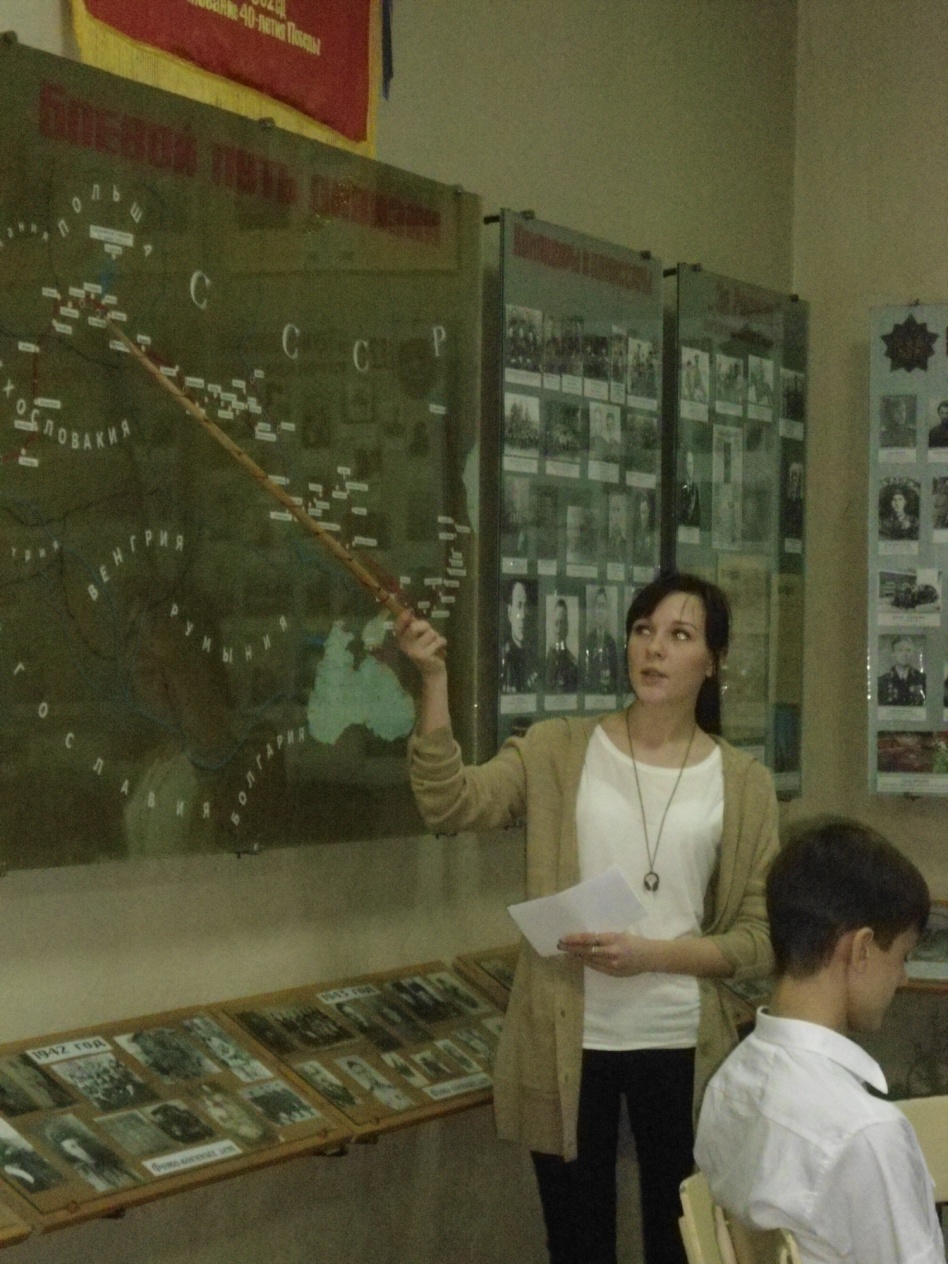 Член лекторской группы музея, ученица 11 класса Огиенко Алина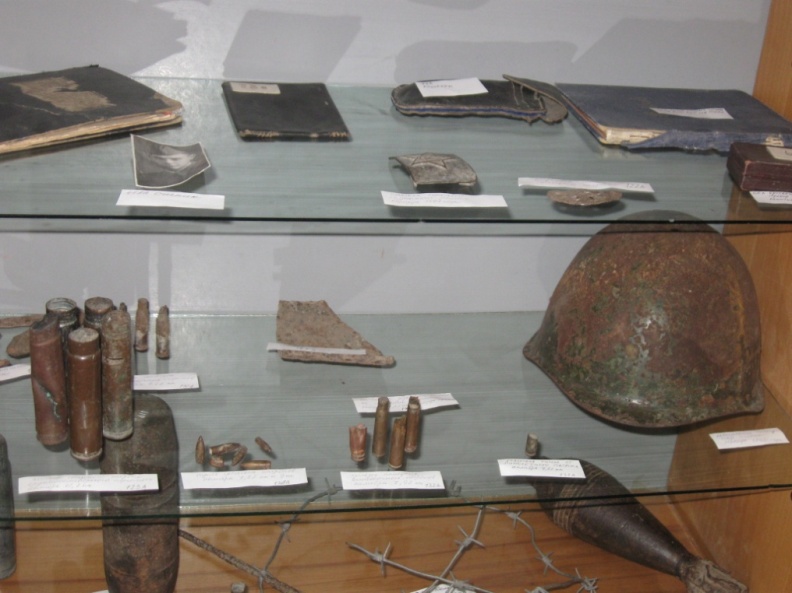                                  Экспонаты музея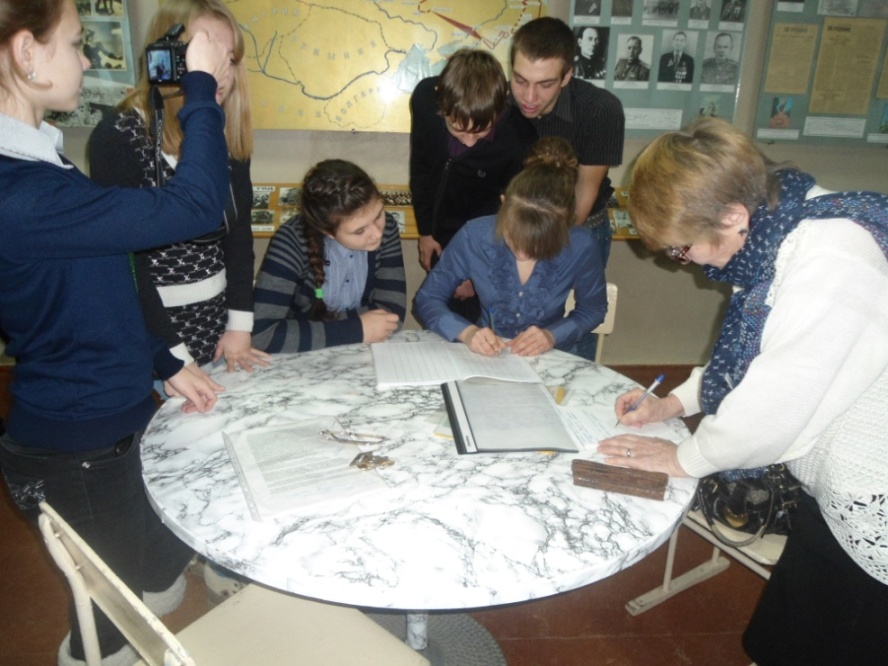                Гости из других школ оставляют записи                        в «Книге отзывов» музея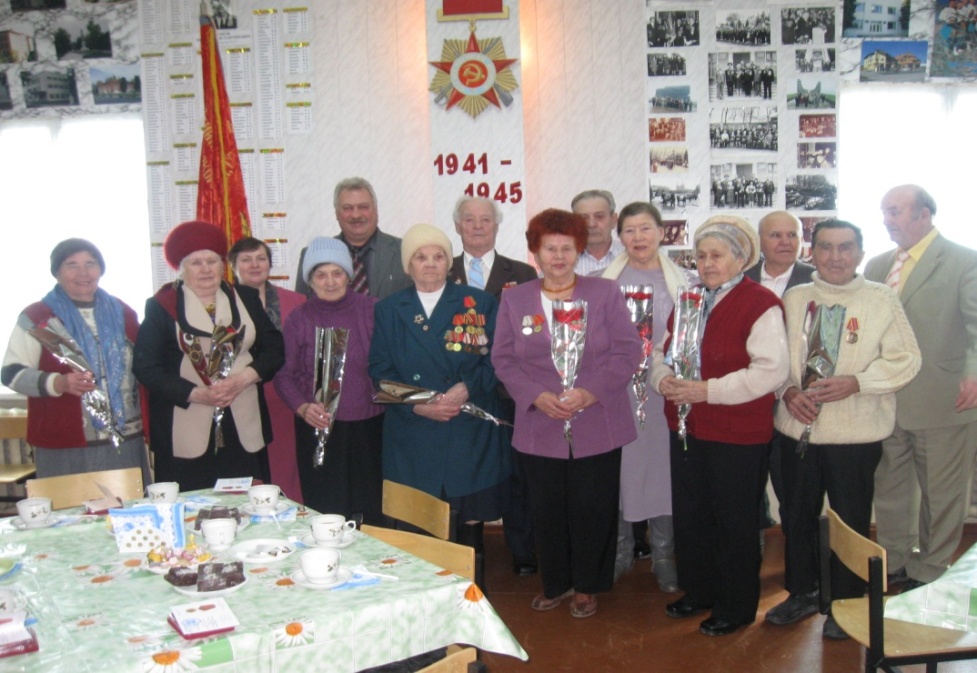                                     Ветераны микрорайона 8 мая 2012 года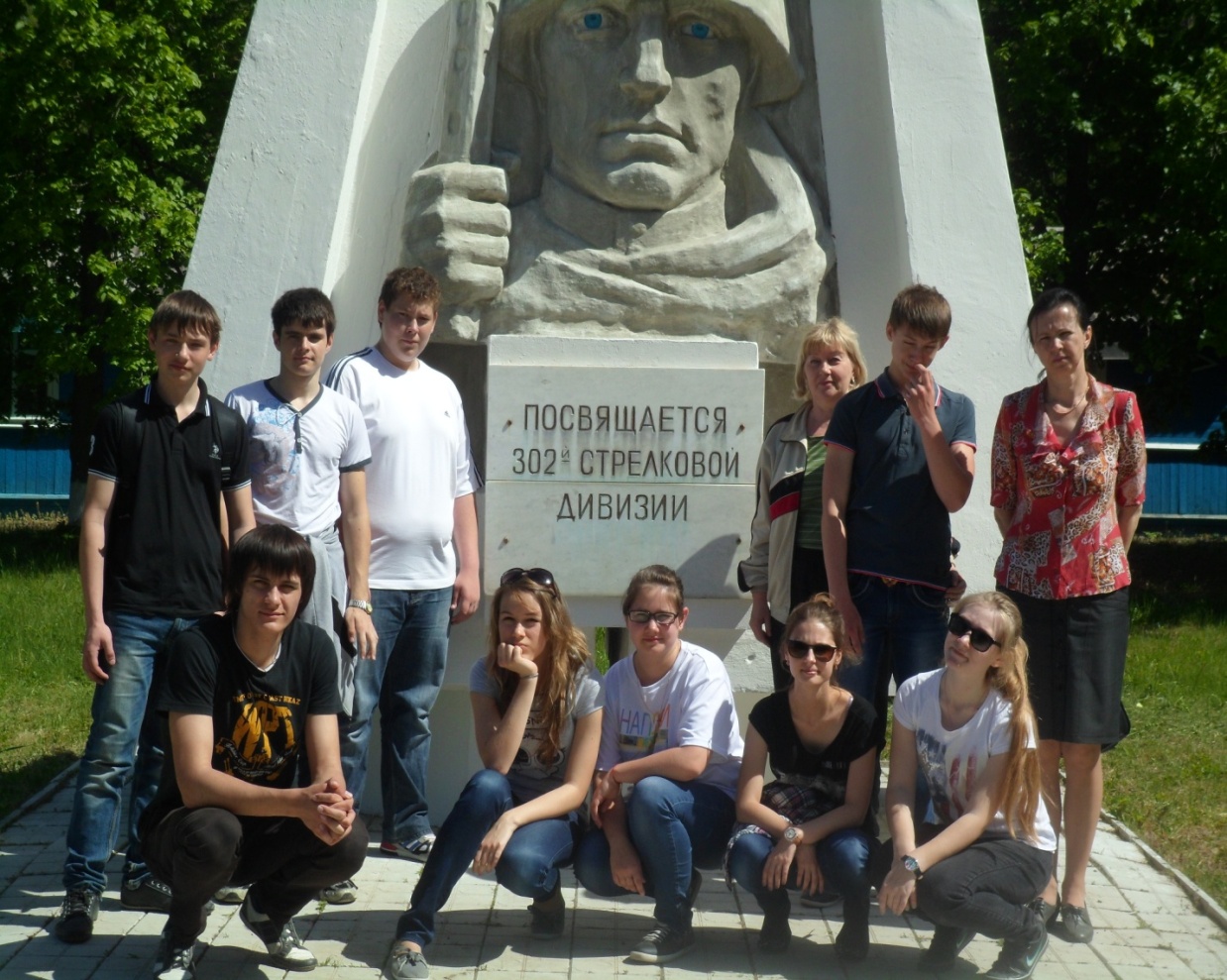                     У памятника воинам 302-й стрелковой дивизии в Дубовой роще.